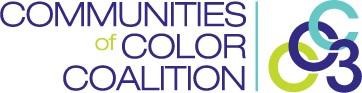 Communities of Color Coalition Funding ProposalDear_______Purpose: The primary purpose of funding is to render financial assistance to the following communities impacted by the current Covid -19 virus:1. People at risk of isolation, especially lower-income elders, housing insecure people, and people experiencing homelessness (also- houselessness). 2. People who are out of work or who cannot take time off to care for themselves or their families.
3. Black, Indigenous, people of color, immigrants, and refugees--especially people of Asian descent, who are targets of further-heightened racist discrimination and isolation.4. People with disabilities and people who are immunosuppressed, whose potentially complex needs for both isolation and support may be in direct conflict during quarantine; and 5.  Communities who need culturally specific or non-English communication to access fact-based resources to learn about - and prevent the further spread of --Covid -19.Collaboration: The current Covid-19 virus health crisis is also revealing vulnerabilities in our education, economic, and political systems.  The Communities of Color Coalition (C3) is keenly aware of how these vulnerabilities impact systems that communities of color need to order to participate freely.  We pursue ongoing opportunities to collaborate with other non-profits to ensure communities of color continue to thrive despite vulnerabilities to social systems. Tasks:  If your organization is interested in collaborating with C3, please respond to the following prompts/questions:1.      Name of the Organization:

 2.      Non-Profit Status or Registration (e.g. 501 c3)3.      Service Area and Demographic make-up of Clients Served

 4.      How will funding from C3 assist your efforts to fulfill your mission?

 5.     What additional collaborative opportunities can emerge from this relationship to address a future crisis?Funding Package #1$500 - $1,000Primary set aside for familiesPrimary set aside for grass root organizationsFunding Package #2$1,500 - $2,500 Primary set aside for small non-profitsFunding Package #3$3,000 - $5,000Primary set aside for registered 501c3 tax-exempt non-profitsCriteria for Success: [ for internal use] How well did C3 meet the needs of the organization that requested funding?

  How quickly were the funds applied to organizational needs?Photo GalleryPlease send us at least four images of our co-created response to the Covid-19 effort and response